Технологическая карта № 3 / ОСП 3краткосрочной образовательной практики по познавательной направленностидля детей 6 лет«Математический планшет»Щипачева Татьяна Александровнавоспитатель Тематический план занятияПриложение 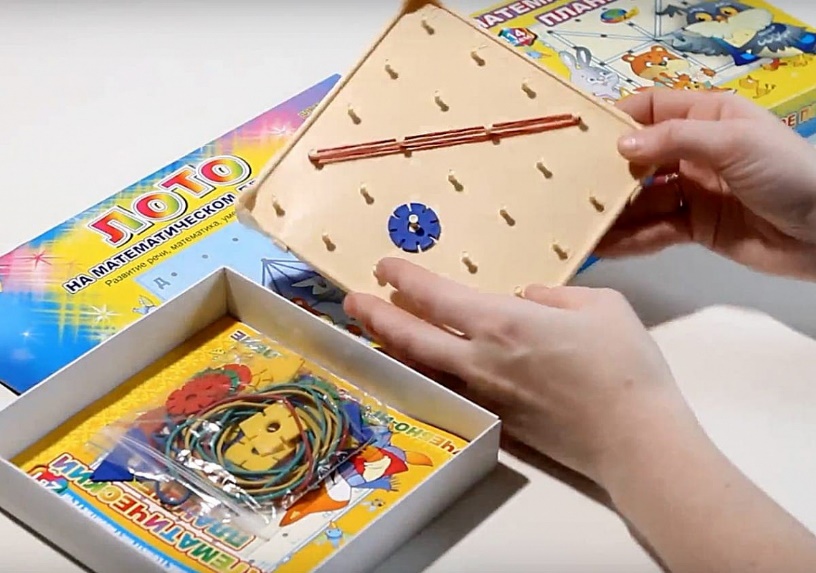 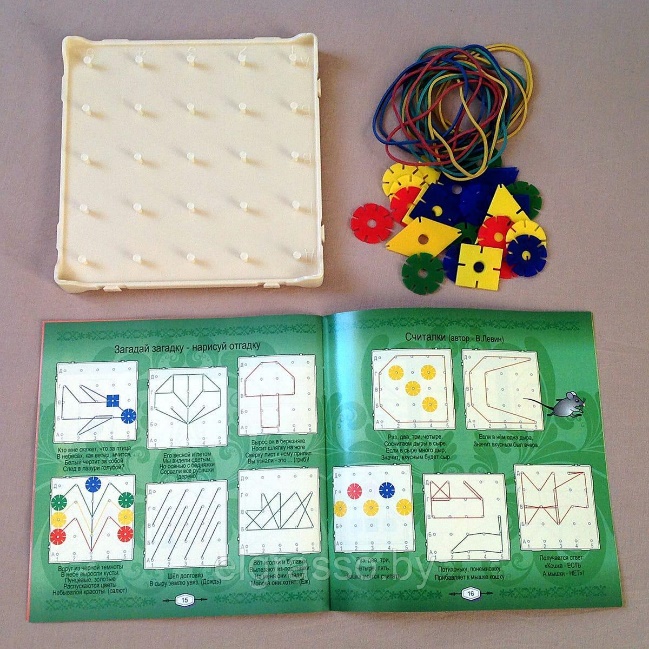 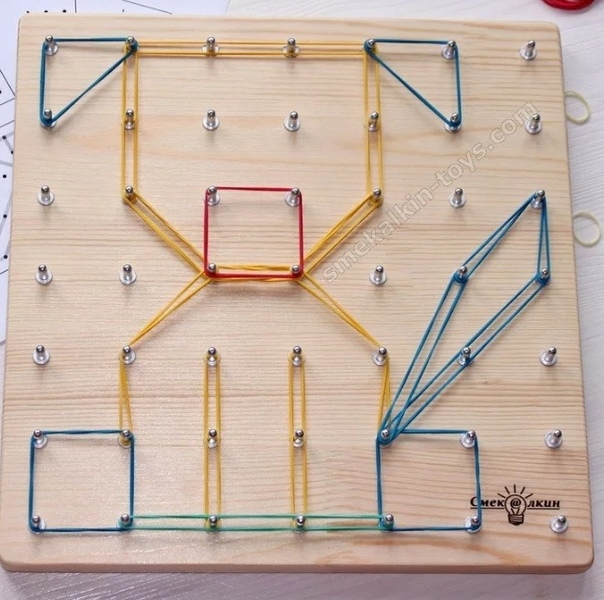 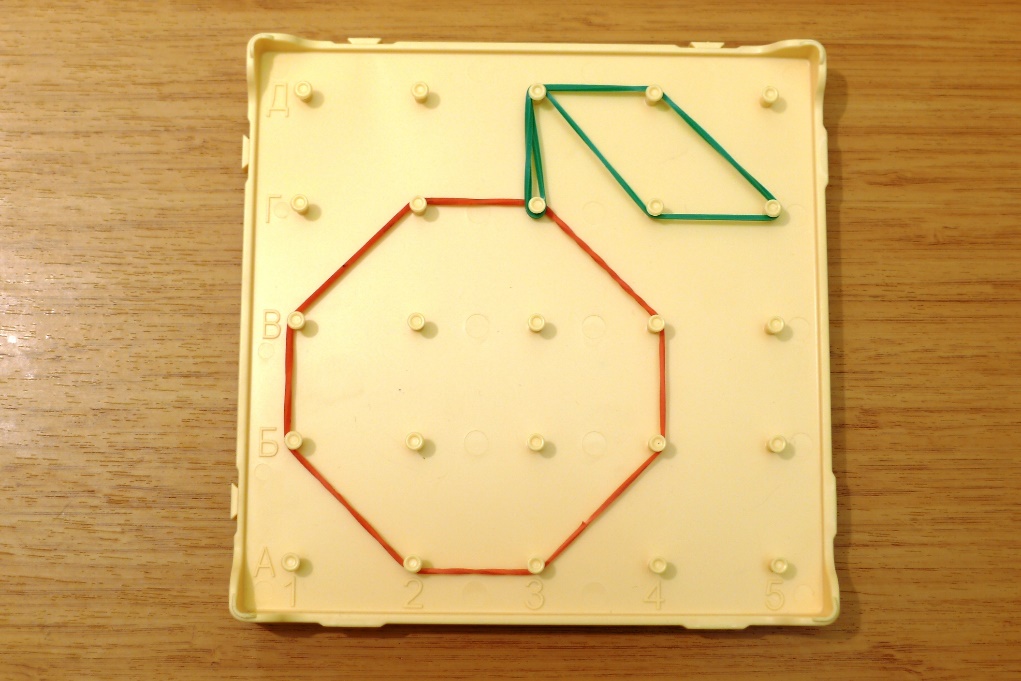 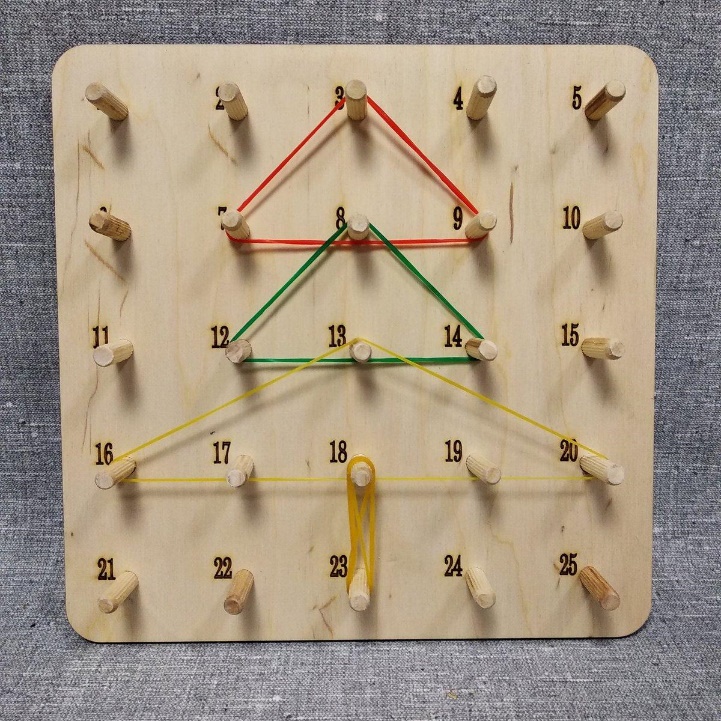 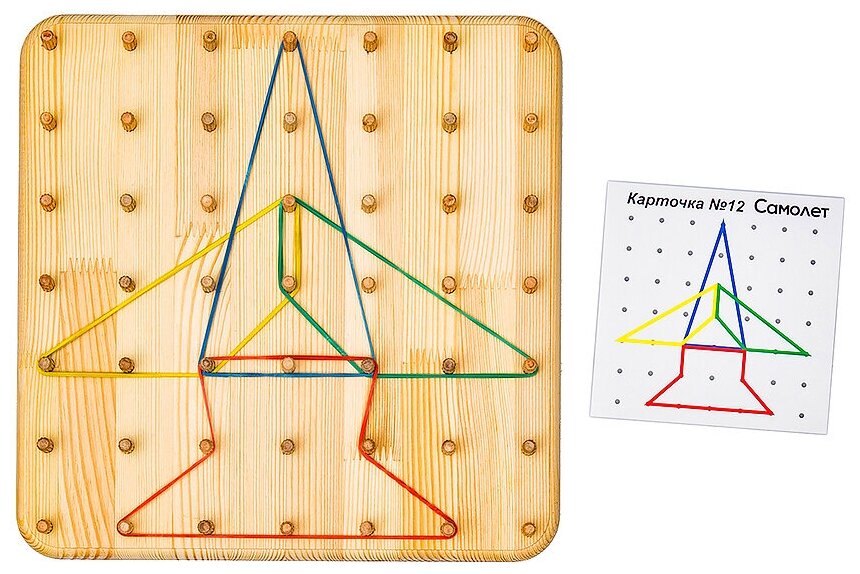 Аннотация Развить координацию и тактильные ощущения рук.Развивать мелкую моторику и координацию движений руки;Развивать сенсорные способности, смекалку, воображение;Развивать индуктивное и дедуктивное мышление, дать представление о симметрии, трансформации размера, формы, чисел.Способствовать развитию интереса, любознательности, внимания, наблюдательности и самостоятельности.Цель КОП Развитие познавательно – математических способностей.Количество часов2 часаМаксимальное количество участников5-7 Перечень материалов и оборудования для проведения КОПДеревянный, пластмассовый  планшет с резиночками, схемыПредполагаемый результат, (умение, навыки, созданный продукт) «Знакомство с новой игрой» Овладеть умением правильно натягивать резиночки.Список литературыЛитвиненко В.М., Аксенов М.В. “Игрушки из ничего” - Санкт - Петербург, Издательство “Кристалл”, 1999 гhttp://sovets.net/2103-kolodec-iz-gazetnyh-trubochek.htmlЗадачиДеятельность педагогаДеятельность ребенкаПредполагаемый результатТема: «Знакомство»Тема: «Знакомство»Тема: «Знакомство»Тема: «Знакомство»Познакомить с планшетом;Развивать мелкую моторику и координацию движений руки; Показать, как правильно натянуть резинки по прямой, наискосок,разного цвета, где расположены штыри справа, слева, внутри, снаружиПальчиковая гимнастика «Мои пальчики».Рассматривают планшет, отмечают что есть, какие дополнительные материалы нужны для игры (резинки)1. Желание продолжить занятие;2. Умение ориентироваться на планшете.Овладеть умением правильно натягивать резиночки.Тема: «Узор по образцу»Тема: «Узор по образцу»Тема: «Узор по образцу»Тема: «Узор по образцу»Знакомство с разнымиспособами натягивания резиночек:Учить детей создавать узор на своей планшетке.Показ, помощь создавать узор на своей планшетке.А) по прямой от штырька к штырьку,б) растягивая между 3-4 штырьками,в) по прямой с заходом за штырьки для получения разных узоров,г) закреплять счет, ориентироваться на планшете внутри, снаружиштырьков.Выполняют работу, растягивают резиночки по образцу.Закрепляют счет. Овладели умением создавать узор по образцу, выполняя со счетом.